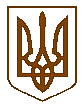 ДЕРЖГЕОКАДАСТР  Головне управління Держгеокадастру у Закарпатській областіН А К А З27.12.2019                                         м. Ужгород                                         № 317Про внесення змін до наказів Головного управління Держгеокадастру у Закарпатській області від 07.11.2019 № 294 “Про затвердження Інформаційних та Технологічних карток адміністративних послуг, які надаються Головним управлінням Держгеокадастру у Закарпатській області ”, від 07.11.2019 № 295 “Про затвердження Інформаційних та Технологічних карток адміністративних послуг, які надаються Відділами у районах Головного управління Держгеокадастру у Закарпатській області”Відповідно до статті 8 Закону України “Про адміністративні послуги”,  Положення про Головне управління Держгеокадастру у Закарпатській області, затвердженого наказом Державної служби України з питань геодезії, картографії та кадастру від 17.11.2016 № 308 (зі змінами), у зв’язку із запровадженням Плану рахунків бухгалтерського обліку в державному секторі, затвердженого наказом  Міністерства фінансів України  від 31.12.2013 № 1203, зареєстрованому Міністерством юстиції України від 25.01.2014 № 161/24938,НАКАЗУЮ:1. Внести зміни до наказів Головного управління Держгеокадастру у Закарпатській області від 07.11.2019 № 294 “Про затвердження Інформаційних та Технологічних карток адміністративних послуг, які надаються Головним управлінням Держгеокадастру у Закарпатській області”, від 07.11.2019 № 295 “Про затвердження Інформаційних та Технологічних карток адміністративних послуг, які надаються Відділами у районах Головного управління Держгеокадастру у Закарпатській області”, виклавши підпункт 11.3 пункту 11 Інформаційних карток адміністративних послуг, які надаються відділами у районах Головного управління та Головним управлінням Держгеокадастру у Закарпатській області як безпосередньо так і через центри надання адміністративних послуг на платній основі у новій редакції (додається), встановивши, що зазначені зміни набирають чинності з 03.01.2020.2. Керівникам відділів у районах Головного управління Держгеокадастру у Закарпатській області:2.1. Не допускати з 03.01.2020 прийом платежів за надання адміністративних послуг за старими розрахунковими рахунками;2.2. Забезпечити оновлення інформації з врахуванням змін на інформаційному стенді відділів у районах Головного управління Держгеокадастру у Закарпатській області та центрах надання адміністративних послуг, офіційних веб-сайтах центрів надання адміністративних послуг.3. Головному спеціалісту сектору взаємодії зі ЗМІ та громадськістю                   Неймет Н. М. забезпечити розміщення цього наказу на інформаційному стенді, офіційному веб-сайті Головного управління Держгеокадастру у Закарпатській області.4. Контроль за виконанням цього наказу залишаю за собою.В. о. начальника                                                                     Микола ОСТРОВСЬКИЙ